LäsbingoLäs vad du vill! Du kan läsa skönlitteratur eller faktaböcker. Du väljer! 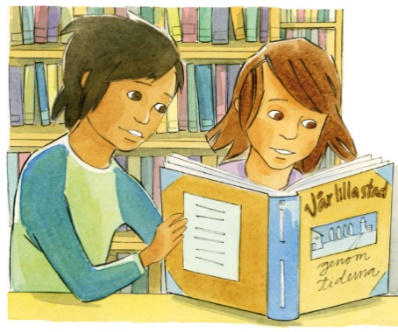 Läs sammanhängande i tio minuter för att få kryssa en bingoruta. Lämna lappen till din lärare efter lovet.Lycka till och ha ett riktigt skönt lov!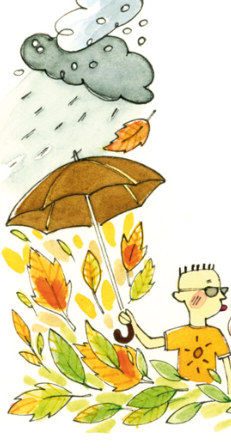 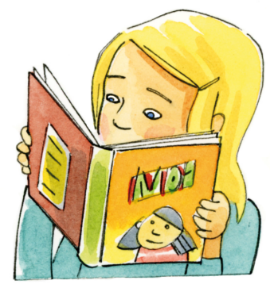 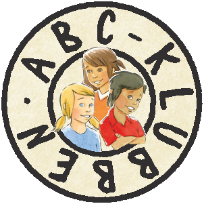 På mageFör en släktingMedan du äter något gottSent på kvällenFöre frukostNär det regnarFör ett djurI någon annans sängI köket